Sign Off Sheet This SWMS has been developed through consultation and has been read, understood and signed by all employees undertaking the worksPerson Conducting a Business or Undertaking (PCBU) DetailsPerson Conducting a Business or Undertaking (PCBU) DetailsPerson Conducting a Business or Undertaking (PCBU) DetailsPerson Conducting a Business or Undertaking (PCBU) DetailsPerson Conducting a Business or Undertaking (PCBU) DetailsBusiness Name:Contact Name:ABNContact Position:Address:Contact Phone:Project Details:Project Details:Project Details:Project Details:Project Details:Project  Location:Principal ContractorJob Description:SWMS Review: 	This SWMS has been prepared in consultation with Workers.SWMS Review: 	This SWMS has been prepared in consultation with Workers.SWMS Review: 	This SWMS has been prepared in consultation with Workers.SWMS Review: 	This SWMS has been prepared in consultation with Workers.SWMS Review: 	This SWMS has been prepared in consultation with Workers.Prepared ByReviewed By:Prepared OnReviewed On:High Risk ActivitiesNotes & Comments:Plant & Equipment RequiredPlant & Equipment RequiredHazardous Materials UsedHazardous Materials UsedHazardous Materials UsedPersonnel Qualifications & Training Required Personnel Qualifications & Training Required Permits RequiredPermits RequiredPermits RequiredLegislation, Codes of Practice, & StandardsLegislation, Codes of Practice, & StandardsLegislation, Codes of Practice, & StandardsLegislation, Codes of Practice, & StandardsLegislation, Codes of Practice, & StandardsPersonal Protective Equipment RequiredPersonal Protective Equipment RequiredPersonal Protective Equipment RequiredPersonal Protective Equipment RequiredPersonal Protective Equipment Required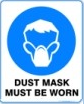 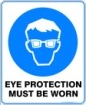 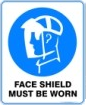 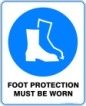 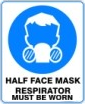 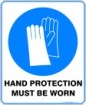 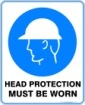 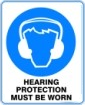 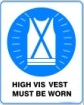 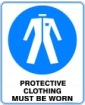 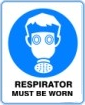 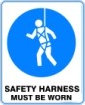 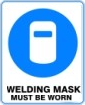 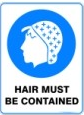 Hierarchy of ControlsHierarchy of ControlsHierarchy of ControlsHierarchy of ControlsHierarchy of ControlsElimination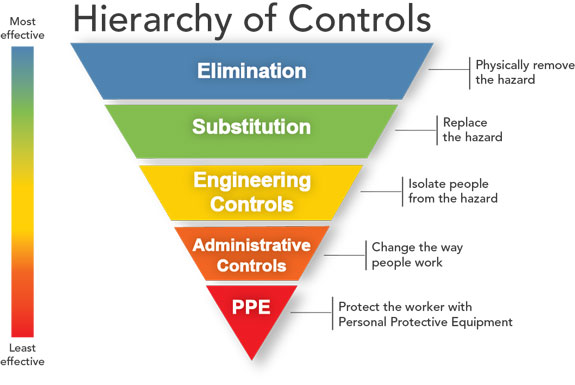 Physically removing the hazard is the most effective hazard controlSubstitutionSubstitution involves replacing something that produces a hazard (similar to elimination) with something that does not produce a hazardEngineering controlsEngineered controls isolate people from hazards. E.g. Guards on machines/tools.Administrative controlsAdministrative controls are changes to the way people work  e.g procedures,  employee training, and installation of signs and warning labels Personal protective equipmentPPE is the least effective means of controlling hazards because of the high potential for damage to render PPE ineffective.EliminationPhysically removing the hazard is the most effective hazard controlSubstitutionSubstitution involves replacing something that produces a hazard (similar to elimination) with something that does not produce a hazardEngineering controlsEngineered controls isolate people from hazards. E.g. Guards on machines/tools.Administrative controlsAdministrative controls are changes to the way people work  e.g procedures,  employee training, and installation of signs and warning labels Personal protective equipmentPPE is the least effective means of controlling hazards because of the high potential for damage to render PPE ineffective.EliminationPhysically removing the hazard is the most effective hazard controlSubstitutionSubstitution involves replacing something that produces a hazard (similar to elimination) with something that does not produce a hazardEngineering controlsEngineered controls isolate people from hazards. E.g. Guards on machines/tools.Administrative controlsAdministrative controls are changes to the way people work  e.g procedures,  employee training, and installation of signs and warning labels Personal protective equipmentPPE is the least effective means of controlling hazards because of the high potential for damage to render PPE ineffective.EliminationPhysically removing the hazard is the most effective hazard controlSubstitutionSubstitution involves replacing something that produces a hazard (similar to elimination) with something that does not produce a hazardEngineering controlsEngineered controls isolate people from hazards. E.g. Guards on machines/tools.Administrative controlsAdministrative controls are changes to the way people work  e.g procedures,  employee training, and installation of signs and warning labels Personal protective equipmentPPE is the least effective means of controlling hazards because of the high potential for damage to render PPE ineffective.EliminationPhysically removing the hazard is the most effective hazard controlSubstitutionSubstitution involves replacing something that produces a hazard (similar to elimination) with something that does not produce a hazardEngineering controlsEngineered controls isolate people from hazards. E.g. Guards on machines/tools.Administrative controlsAdministrative controls are changes to the way people work  e.g procedures,  employee training, and installation of signs and warning labels Personal protective equipmentPPE is the least effective means of controlling hazards because of the high potential for damage to render PPE ineffective.Risk MatrixRisk MatrixRisk MatrixRisk MatrixRisk MatrixRisk MatrixRisk LevelDescription of Consequence or ImpactConsequenceLikelihood/ProbabilityLikelihood/ProbabilityLikelihood/ProbabilityRisk LevelDescription of Consequence or ImpactConsequenceL
(Likely)M(Moderate)U(Unlikely)1  -  High (High level of harm)Potential Death, Permanent Disability, or Major Structural Damage. Off-site release not contained, major remediation required with outside assistance, significant detrimental environmental impact.1 - High1122  -  Medium(Medium level of harm)Potential Temporary, Disability, or Minor Structural Damage. On site release contained, minor remediation required with outside assistance, short-term detrimental environmental impacts. Any potential for exceeding a Statutory Licence Permit condition.2 - Medium1233  -  Low(Low level of harm)Potential incident that has the potential to cause persons to require first aid. On-site release immediately contained minor level clean up with no short-term environmental impacts.3 - Low233LevelLikelihood/ProbabilityLikelihood/ProbabilityLikelihood/ProbabilityLikelihood/ProbabilityLikelihood/ProbabilityLikelyCould happen frequentlyCould happen frequentlyCould happen frequentlyCould happen frequentlyCould happen frequentlyModerateCould happen occasionallyCould happen occasionallyCould happen occasionallyCould happen occasionallyCould happen occasionallyUnlikelyMay occur only in exceptional circumstancesMay occur only in exceptional circumstancesMay occur only in exceptional circumstancesMay occur only in exceptional circumstancesMay occur only in exceptional circumstancesTask or ActivityPossible Hazard or RisksRisk Level
BeforeRisk Control MeasuresRisk 
Level
AfterPrior to Entering Site Prior to Entering Site Prior to Entering Site Prior to Entering Site Prior to Entering Site Screening Questions Answering Yes to one or more of the screening questionsHDO NOT ENTER SITE IF:You are displaying COVID-19 symptoms.You have returned from overseas travel in the last 14 days.You have been in contact with anyone diagnosed with COVID-19 in the last 14 days.You have been diagnosed with COVID-19.You have travelled to mainland China, Iran, Hong Kong, Italy, Republic of Korea, Mongolia (including transit via airports) within the past 14 days?You have been in contact with someone who hasLScreening Questions cont.Attending work site with while displaying possible COVID-19 symptomsHIf you are suffering from any of the following symptoms you will need to seek medical advice and are required to provide a medical clearance indicating you are fit for work:FeverCoughingSore ThroatFatigueShortness of BreathLWhile Working on SiteWhile Working on SiteWhile Working on SiteWhile Working on SiteWhile Working on SiteSocial / Physical DistancingContracting COVID-19 through physical contact or close physical proximity Spreading COVID-19 through contact or close physical proximityHMaintain a 1.5 meter physical distance between yourself and others One person per 4 square meters when working in enclosed or internal spacesAvoid physical contact with othersStagger break times to avoid crowdingEssential workers only – Limit external visits to site (e.g. Inspections)Third party visits should be contactless when possible (e.g. Deliveries)LWorker HygieneContracting COVID-19 through second hand contact Spreading COVID-19 through second hand contact or close physical proximityHSanitise your hands before entering the siteWear gloves while workingAvoid touching your eyes and faceCover mouth and nose when coughing and sneezing (use elbow or tissue)Wash hands frequentlyBin cigarette buttsLSite HygieneContracting COVID-19 through physical contact or close physical proximity Contracting COVID-19 through second hand contact Spreading COVID-19 through second hand contact or close physical proximityHProvide adequate cleaning products and facilities for all workersClean shared tools / plant before and after each useClean shared site amenities frequently and to an industrial standard (lunch rooms, offices, toilets, drink fountains)Avoid shared contact of common touch points (e.g. Leave doors open when possible)General housekeepingLStaying InformedSite personnel unaware of most recent government guidelinesHNew on-site inductions explaining COVID-19 safety measuresConducting regular Toolbox Talks for any questions or updates regarding Government COVID-19 updatesPrint off Government educational posters to keep workers educatedAdvise all workers what steps should be taken if they contract the virus or have been in contact with someone with the virusWorkers should know:When to stay away from the workplace What action to take if they become unwellWhat symptoms to be concerned about.LNameSignatureCompanyDate